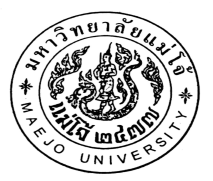 1.  วันที่เริ่มต้นโครงการ : (  )(  )-(  )(  )-(  )(  )(  )(  )	วันที่สิ้นสุดโครงการ : (  )(  )-(  )(  )-(  )(  )(  )(  ) (วว-ดด-ปปปป)					 (วว-ดด-ปปปป)2.  ระยะเวลาดำเนินการ : ……………………………………………………………………………………………………………………..3.  รหัสโครงการ :  ………………………………………………………………………………………………………………………………..4.  ชื่องานวิจัย (ภาษาไทย) :  …………………………………………………………………………………………………………………                 ............................................................................................................................................................5.  ชื่องานวิจัย (ภาษาอังกฤษ) : …………………………………………………………………………………………………………….                …………………………………………………………………………………………………………………………………………………….6.  ผู้ดำเนินงานวิจัย :  …………………………………………………………………………………………………………………………( กรณีไม่ใช่ บุคลากรในหน่วยงาน กรุณาระบุชื่อพร้อมทั้งหมายเหตุไว้ด้านหลัง)7.  ประเภทงานวิจัย : 		(   )	เพื่อพัฒนาหลักสูตร					(  )	เพื่อพัฒนาแนวทางการจัดการเรียนการสอน(  )	พัฒนาสื่อการสอน(  )	พัฒนาการฝึกปฏิบัติงาน(  )	สร้างประสบการณ์จริง
8.  เกี่ยวข้องกับกิจกรรม  :	(  )	กิจกรรมเพื่อการพัฒนาหรือสัมมนาปฏิบัติการเกี่ยวกับกิจกรรมนิสิตนักศึกษา				(  )	กิจกรรมด้านการเงินและงบประมาณ(  )	กิจกรรมด้านการบริหารจัดการ(  )	กิจกรรมด้านการวิจัย(  )	กิจกรรมทั่วไป(  )	กิจกรรมทำนุบำรุงศิลปวัฒนธรรม(  )	กิจกรรมบริการแก่สังคมและชุมชน(  )	กิจกรรมบำเพ็ญประโยชน์ คุณธรรม จริยธรรมและพัฒนาบุคลิกภาพ(  )	กิจกรรมประกันคุณภาพ(  )	กิจกรรมวางแผนและพัฒนา(  )	กิจกรรมวิชาการ(  )	กิจกรรมอนุรักษ์และพัฒนาสิ่งแวดล้อม(  )	กิจกรรมอบรมเพื่อพัฒนาตนเอง(  )	กิจกรรมอาสาพัฒนาชนบท(  )	ปรัชญา/วิสัยทัศน์(  )	พัฒนาชนบท9.  สาขาที่ทำการวิจัย :   ……………………………………………………………………………………………………………………….  10.  งบประมาณ  :  …………………………………………………………………………….	บาท  11.  ประจำปีงบประมาณ  :  ………………………………………………………………………     12.  สัดส่วนของงาน : …………………………….. %    	13.  ประเภททุน :      	(  )	 ภายในหน่วยงาน (มหาวิทยาลัยแม่โจ้ – ชุมพร) 				(  )	ภายในสถาบัน (มหาวิทยาลัยแม่โจ้)				(  )	ภายนอกสถาบัน (ระบุ) ……………………………………………………………………..					……………………………………………………………………………………………………..   	14.  ตำแหน่งในงาน :   …………………………………………………………………………………………………………………….. 	15.  ผู้วิจัยร่วม :		1.  ………………………………………………………………………………………………………  		       		2.  ……………………………………………………………………………………………………… 		      		3.  ………………………………………………………………………………………………………		       		4.  ……………………………………………………………………………………………………..		      		5.  ……………………………………………………………………………………………………..	 	หมายเหตุ :  กรุณาระบุสัดส่วนของงาน (ผู้วิจัยร่วม) แนบมาด้วย   โดยระบุเป็นเปอร์เซ็นต์  	16.  หน่วยงานที่เข้าร่วม :   ………………………………………………………………………………………………………..                     ……………………………………………………………………………………………………………………………………….17.  เอกสารหลักฐานประกอบ  ดังนี้1.	(  )  หนังสือสัญญารับทุน		2.	(  )  Abstract3.	(  )  รูปถ่าย4.	(  )  งานวิจัยฉบับสมบูรณ์		หมายเหตุ : กรุณาแนบเอกสารประกอบมาเพื่อสแกนเก็บใน www.file.mju.ac.th และใช้ในการกรอก FIS 			     บุคลากรทุกท่านสามารถเข้าไปตรวจสอบข้อมูลได้ที่ www.e-manage.mju.ac.th       หากมีข้อสงสัยกรุณาติดต่อ  นายชาญวิทย์  ขุนทองจันทร์  โทร : 083 – 5480193